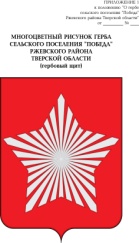 АДМИНИСТРАЦИЯ МУНИЦИПАЛЬНОГО ОБРАЗОВАНИЯСЕЛЬСКОЕ ПОСЕЛЕНИЕ «ПОБЕДА»РЖЕВСКОГО РАЙОНА ТВЕРСКОЙ ОБЛАСТИПОСТАНОВЛЕНИЕ                       29  января  2018 года                                                                                                № 9Об  утверждении плана привлечения  сил и средств для тушения пожаров и проведения аварийно-спасательных работ на  территории сельского поселения «Победа» в  2018 году и контроле за его выполнениемРуководствуясь Федеральным законом от  06.10.2003 года № 131-ФЗ  «Об общих принципах организации местного самоуправления в Российской Федерации», Федеральным законом от 21 декабря 1994 года № 69-ФЗ «О пожарной безопасности», Федеральным законом от 21 декабря 1994 года № 68-ФЗ  «О защите населения и территорий от чрезвычайных ситуаций природного и техногенного характера»,  Распоряжением Правительства Тверской области от 17.02.2015 года № 95-рп, Приказы МЧС России от октября 2017 г., в целях своевременной подготовки к пожароопасному периоду 2018 года, обеспечения безопасности населения, снижения риска возникновения и негативных последствий массовых лесных, торфяных и других пожаров на территории сельского поселения «Победа» Администрация сельского поселения «Победа»ПОСТАНОВЛЯЕТ:1. Утвердить порядок привлечения сил и средств для тушения пожаров и проведения аварийно-спасательных работ на территории  сельского поселения «Победа»  (приложение 1).2. Утвердить план привлечения сил и средств для тушения пожаров и проведения аварийно-спасательных работ на территории  сельского поселения «Победа» (приложение 2).3. Утвердить перечень организаций, расположенных на территории сельского поселения «Победа» персонал и техника которых могут быть привлечены для оказания содействия в локализации лесных и торфяных пожаров и эвакуации населения, ответственных лиц от этих организаций и способы связи с ними (приложение 3).4.Рекомендовать индивидуальным предпринимателям, организациям и учреждениям независимо от форм собственности разработать и утвердить противопожарные мероприятия в подведомственных организациях, учреждениях.5. Контроль за исполнением постановления оставляю за собой.6. Настоящее постановление вступает в силу со дня его подписания и подлежит обнародованиюГлава администрации                                                                                                                сельского поселения «Победа»                                                               Е.Л.ТарасевичПриложение 1 к Постановлению Администрации сельского поселения «Победа» от 29.01.2018 года  № 9 Положение
о порядке привлечения сил и средств для тушения пожаров  и проведения аварийно-спасательных работ на территории  сельского поселения «Победа» в 2018 году1. Общие положения1.1. Настоящее положение разработано в соответствии с Федеральным законом от 21.12.1994 г. № 69-ФЗ  «О пожарной безопасности», Федеральным законом от 06.10.2003 г. № 131-ФЗ «Об общих принципах организации местного самоуправления в Российской Федерации», Федеральным законом от 22.07.2008 г. «Технический регламент о требованиях пожарной безопасности» и регулирует порядок привлечения сил и средств подразделений пожарной охраны и организаций для тушения пожаров и проведения аварийно-спасательных работ на территории сельского поселения «Победа».1.2. Для тушения пожаров и проведения аварийно-спасательных работ на территории  сельского поселения  «Победа» привлекаются следующие силы:- добровольная  пожарной команда;- противопожарные формирования организаций;- аварийно-спасательные формирования организаций.Для тушения пожаров и проведения аварийно-спасательных работ на территории  сельского поселения  «Победа» привлекаются следующие средства:- пожарная и специальная техника;- средства связи;- первичные средства пожаротушения, а также приспособления для целей пожаротушения, вспомогательная и водоподающая  техника организаций, представляемая на безвозмездной основе.1.3. Для тушения пожаров используются все источники водоснабжения (водообеспечения) организаций, независимо от форм собственности и назначения, на безвозмездной основе.1.4. Руководители организаций обязаны:- содержать в исправном состоянии системы и средства противопожарной защиты, включая первичные системы тушения пожаров, не допускать их использования не по назначению;- оказывать содействие  при тушении пожара;- предоставлять при тушении пожаров на территории организаций необходимые силы и средства;- сообщать в пожарную охрану о состоянии дорог и изменении подъездов к объекту.2. Порядок привлечения сил и средств на тушение пожаров2.1.Привлечение сил и средств пожарной охраны и противопожарных формирований организаций на тушение пожаров и проведение аварийно-спасательных работ при их тушении осуществляется на условиях и в порядке, установленном законодательством Российской Федерации и настоящим Положением.2.2. Порядок привлечения сил и средств в границах сельского поселения «Победа» утверждается Главой Администрации сельского поселения «Победа», на объектах – руководителем объекта.2.3. Выезд подразделений пожарной охраны и противопожарных формирований организаций на тушение пожаров и проведение аварийно-спасательных работ осуществляется в безусловном порядке, независимо от форм собственности объектов защиты.2.4. Взаимодействие подразделений пожарной охраны с аварийными и специальными службами организаций при тушении пожаров осуществляется на основании Плана привлечения сил и средств для тушения пожаров. В план включаются все подразделения пожарной охраны, добровольные пожарные формирования, дислоцирующиеся на территории сельского поселения и (или) обслуживающие данную территорию. Корректировка Планов проводится по мере необходимости.2.5. Администрация сельского поселения «Победа» осуществляет принятие мер по локализации пожара и спасению людей и имущества до прибытия подразделений Государственной противопожарной службы;2.6.После прибытия подразделений Государственной противопожарной службы непосредственное руководство тушением пожара осуществляется прибывшим на пожар старшим оперативным должностным лицом пожарной охраны, которое управляет на принципах единоначалия личным составом и техникой пожарной охраны и организацией участвующих в тушении пожара, а также дополнительно привлеченными к тушению пожара силами.
Приложение 2к Постановлению Администрации  сельского поселения «Победа» от 29.01.2018 года  № 9 Переченьсил и средств  привлекаемых на тушение пожаров и проведения аварийно-спасательных работ  на территории сельского поселения «Победа» Ржевского района Тверской областиПриложение 3 к Постановлению Администрации  сельского поселения «Победа» от 29.01.2018 года  № 9 Перечень                                                                                                                                                                            организаций, расположенных на территории сельского поселения «Победа»№ п/пНаименованиеФ.И.О. водителя (механизатора, иногоответственного лицаКонтактный телефон руководитель/ исполнитель1Автомобиль УАЗ 315195,  ТИП ТС легковой, год выпуска 2008 Модель двигателя 409040      Рег.знак Е 665 НА 69Администрация с/п «Победа»Морозов Сергей Геннадьевич891083051482Мотопомпа бензиновая Администрация с/п «Победа»пос.ПобедаЗапорожцев Василий Александрович891093180073Сирена механическаяАдминистрация с/п «Победа»д.ПобедаРумянцева Марина Станиславовна890380852124Лопата совковая /штыковая/-5шт Администрация  с/п «Победа»Тарасевич Евгений Леонидович891053207755«Белорус-882», «Белорус 1221», МТЗАвтомашина молокан АЦТП-33СПК «Приволжское»Вишнякова Юлия Сергеевна89190646199(в случае необходимости обслуживает Парихинский и Бахмутовский террит.участок)6КО-503 .куб. для подвоза водыТрактора МТЗ-80, МТЗ-82         МУП ЖКХ «Сервис» Иванов Алексей Владимирович89190646199(в случае необходимости обслуживает Победовский и Образцовский террит.участок)7Экскаватор  ИП «Горюнов А.Ю.» Горюнов Александр Юрьевич89206884409№ п/пНаименование организацииФ.И.О. руководителя (иногоответственного лица)Контактный телефон1.СПК «Приволжское»Вишнякова Юлия Сергеевна891906461992.ИП «Горюнов А.Ю»Горюнов Александр Юрьевич892068844094.ПМК «Практик»Румянцев Сергей Николаевич891545412405.МОУ Ефимовская основная школаКонова Елена Вячеславовна893017381856АЗС «Итомля» Абельцев Максим Давидович890655000097.д/сад «Радуга» пос.ПобедаСветлова  Нина Сергеевна890560643668.МДОУ Образцовский детский сад  Фетисова Оксана Викторовна69-7449.МОУ  оош  им.ОбручеваЕршова Вара Петровна8952063449110.МУП ЖКХ «СервисИванов Алексей Владимирович89109319024